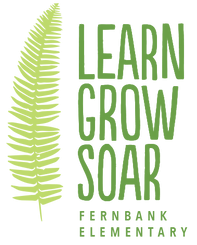 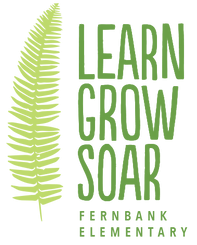 Fernbank Elementary Principal Advisory CouncilSummary of ActionsDate: 	 	March 9, 2021Location: 	Microsoft TEAMS virtual meetingA quorum of voting members were present.Votes taken:8-0 Approval of agendaAction items:Principal Ray is getting list of previous PAC candidates to fill open PAC position.Josh Bornstein to draft email to Regional Superintendent Arnold with re-opening questions.Barbara Christiansen (secretary) to drop off donated disposable masks to the school on March 10.Lindsay Wolf will provide contact information for power washer in the Medlock neighborhood (to clean amphitheater).AttendeesNon-Attendees:Joan Ray, PrincipalKeagan RussoLindsay WolfBarbara ChristiansenJosh BornsteinJaclyn Maldonado (non-voting)Teacher representatives:Ruth HaasCatherine Muller/CorserRebecca VaughanFrom the community:Garth Lawrence (non-voting)Jessica Lawrence (non-voting)Steve Langdon Rod EgglestonDiana Shoemaker